Human ExperienceSymbolEucharistYour meaningREMEMBERINGWho do you remember with love and how do you remember them?PRAISINGWho do you need most to thank in your life? Who has thanked you recently and for what?CHANGING THE WORLDTo what people and groups do you feel that you belong?SACRIFICING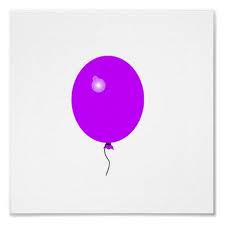 LISTENINGWhat blessings do you think you have received in your life?GIVINGWho is “present” to you, even when you can’t see or speak to them?SHARING MEALSWho has forgiven you, and whom do you need to forgive?